Краткосрочный план по русскому языку в 8 классеХод урокаТекст для группы 1До 2030 года появятся 188 новых профессий и исчезнут 57 существующих. Более того, 65% тех, кто сейчас учится в школе или в вузе, займут должности, которых пока что не существует. Профессии будущего-это профессии на стыке нескольких дисциплин, которые появятся через 15-20 лет. Такие профессии дополнят или заменят уже существующие.
 	Например, водителей грузовиков заменят беспилотным транспортом. Машина будет ездить сама, а человек станет разрабатывать, контролировать и обслуживать этот транспорт. При этом появится профессия оператора дронов, а сфера юриспруденции расширится до беспилотного транспорта.
Вот некоторые профессии будущего:-Сити-менеджер.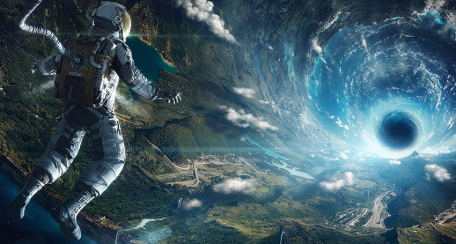 -Молекулярный диетолог.-IT-генетик.-Боди-дизайнер.-Эковожатый.-Дизайнер виртуальной реальности. Менеджер космотуризма     Исследователи считают, что не за горами то время, когда люди для отпуска будут выбирать туры не на море или в горы, а в космос! А для того, чтобы столь необычное путешествие оказалось увлекательным и безопасным, нужны специалисты космотуризма.К слову, исследователи уверены, что космос и виртуальная реальность станут самыми популярными сферами деятельности у будущих выпускников. Когда же полеты в космос станут реальностью.Текст для группы 2Базовая характеристика программиста включает три качества: усидчивость, аналитический склад ума, логическое мышление. Также представителю профессии понадобятся отличная память, умение системно подходить к решению задач, работать в команде. Еще сотрудник должен уметь объяснять сложную информацию доступным языком, быть усидчивым, внимательным и педантичным. Чаще всего программисты вынуждены работать в режиме многозадачности, поэтому полезной будет способность переключаться с одного предмета на другой. В значительной мере программирование состоит из монотонных действий. Направление больше подойдет интровертам, не испытывающим потребности в постоянном общении, способным часами выполнять однообразную работу. При этом представитель профессии не должен быть абсолютно закрытым человеком. Ему придется общаться с заказчиками, коллегами, исполнителями. Направление постоянно развивается, поэтому программисту необходимы жажда знаний и стремление познавать что-то новое.В программировании выделяют следующие специализации:прикладной программист — разрабатывает ПО непосредственно для практического применения. Это могут быть как игры, мессенджеры, редакторы и бухгалтерские программы, так и продукты для обеспечения видеонаблюдения, работы систем пожаротушения и т.д. системный программист — самые высокооплачиваемые и востребованные представители направления. Они работают с сетями и базами данных, создают ОС. web-программист — работает с глобальными сетями, например, Интернетом. Может отвечать за создание интерфейса базы данных, динамической web-страницы или основы сайта.Количество запросов в Интернете на тему обучения на программиста из года в год растет. Конкурс на места в престижных профильных ВУЗах и даже средних специальных учебных заведениях увеличивается. Текст для группы 3 Современный мир развивается с невероятной скоростью, поэтому в будущем, чтобы быть успешными, нужно мыслить креативно, быть общительным и уметь адаптироваться к изменениям. 1. Сопереживание - это способность понимать чувства, намерения и мотивацию других людей и свои собственные, а также умение управлять своими эмоциями.  	2. Формирование собственного мнения и принятие решений. Сомнения и неуверенность никому не будут интересны. Нужно уметь четко формулировать свои мнение и самостоятельно принимать решения.3. Клиентоориентированность. Судя по прогнозам, сфера услуг будет расти, сервис всегда на вес золота.          4.Умение вести переговоры- ясно изъясниться, быть убедительным - необходимые навыки в любой профессии.            5. __________________________________________________________________________________________________________________________________________________________            6.  __________________________________________________________________________________________________________________________________________________________Раздел:Мир профессий.Мир профессий.ФИО педагогаЮлмухаметова А.С.Юлмухаметова А.С.Дата:Класс:  8Количество присутствующих:Количество отсутствующих:Тема урокаВыбор профессии. Использование терминов и профессионализмов в тексте.Выбор профессии. Использование терминов и профессионализмов в тексте.Цели обучения в соответствии
с учебной программой8.2.1.1 понимать основную информацию сплошных и несплошных текстов (в том числе особенности письменной формы речи), извлекая открытую и скрытую (подтекст) информацию8.4.2.1 Использовать профессиональные слова, термины, неологизмы, инверсию, градацию.8.2.1.1 понимать основную информацию сплошных и несплошных текстов (в том числе особенности письменной формы речи), извлекая открытую и скрытую (подтекст) информацию8.4.2.1 Использовать профессиональные слова, термины, неологизмы, инверсию, градацию.Цели урока- понимает основную информацию сплошных и несплошных текстов;- извлекает открытую и скрытую информацию, - использует профессиональные слова, термины, неологизмы.- понимает основную информацию сплошных и несплошных текстов;- извлекает открытую и скрытую информацию, - использует профессиональные слова, термины, неологизмы.Этап урока/ ВремяДействия педагогаДействия ученикаОцениваниеРесурсыI.Активизирующая фазаПобуждение2 минуты Орг.момент.Приветствие..Работа с эпиграфом. Определение темы урока.  -Прочитайте эпиграф урока. -Как вы думаете, о чем мы будем говорить на уроке? Учащиеся определяют тему урока.Эпиграф. «Как хорошо, когда у человека есть возможность выбрать себе профессию   не по необходимости, а сообразуясь с душевными склонностями». (А. Апшеронин)Учащиеся отвечают (о выборе профессии).Оценивание учителя.Иллюстрации.Рабочая тетрадь.ЦелеполаганиеПосмотрите на иллюстрации.К какой тематической группе они относятся? К какой профессии они относятся?Как называются эти слова?Когда эти слова (Интернет, компьютер, принтер) пришли в наш язык? Как называются слова, недавно появившиеся в языке?-Сегодня на уроке вы будете использовать в своих ответах профессиональные слова, термины, неологизмы, понимать основную информацию текстов.Учащиеся определяют цель урока.Отвечают на вопросы.(Компьютерные технологии).(Программист, IT-специалист).(Профессиональные слова).(Не так давно).(Неологизмы).Учащиеся записывают число и тему урока в тетрадь.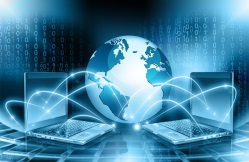 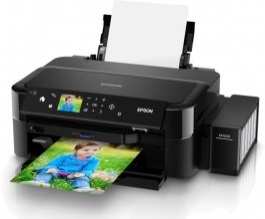 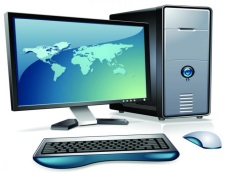 II. Анализирующая фаза. Осмысление. 30-31 минутРабота в группах.Распределение ролей в группах: Спикер –защищает работу.Генератор- предлагает идеи.Редактор- корректирует работу.Секретарь –записывает информацию.Художник-оформляет работу, рисует.Учитель объясняет задание.Знакомит с дескрипторами.Объясняет значение новых слов.Оценивает работы учащихся.Учащиеся самостоятельно в группах распределяют роли.Работают в группах.1 группа:1.Прочитайте текст.  2.Поработайте с Дубом предсказаний. На стволе дуба напишите тему «Менеджер космотуризма». Напишите свои предположения: чем будет заниматься менеджер космотуризма,   какие качества ему необходимы. Выразите свое мнение в виде предложений со словами и конструкциями возможно, вероятно, я думаю и др. На листьях дуба напишите свои аргументы в точку своего предположения. Используйте термины, профессиональные слова.КО:понимает основную информацию сплошных и несплошных текстов;извлекает открытую и скрытую информацию;использует термины, профессиональные слова.Дескрипторы: - пишет предположения о том, чем будет заниматься менеджер космотуризма;- пишет качества, необходимые для этой профессии;-на листьях пишет аргументы;-включает в ответ вводные конструкции;-использует термины, профессиональные слова.Текст. Лист с заданием.Шаблон «Дерева предсказаний».Рабочая тетрадь. Фломастеры, маркеры, листы А-3.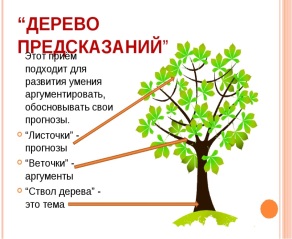 2 группа:1.Прочитайте текст. 2. Выделите в тексте термины, профессиональные слова, неологизмы3. Создайте рекламный постер о профессии, которая является  актуальной на сегодняшний день. Предоставьте информацию, которая заинтересует одноклассников при выборе профессии.  -Напишите качества, необходимые человеку для выбранной профессии.  -Кому подойдет эта профессия;-преимущества этой профессии.КО:понимает основную информацию сплошных и несплошных текстов;извлекает открытую и скрытую информацию.Дескрипторы:-выделяет в тексте термины, профессиональные слова, неологизмы;-создает постер об актуальной профессии;-указывает качества,необходимые для этой профессии, -указывает, каким людям подходит данная профессия;-выделяет преимущества этой профессии.-делает вывод.Текст.Листы с заданиями.Постер.Маркеры.3 группа:1. Прочитайте текст.2.Что обозначают слова: креативно  адаптироваться 2. Подберите синонимы к словам: эмоция - намерение -мнение - прогноз - 3.Объясните значение фразеологизма на вес золота.4.Найдите в тексте неологизмы.5.Допишите два качества, необходимые для достижения успеха в будущем.КО:понимает основную информацию сплошных и несплошных текстов;извлекает открытую и скрытую информацию.Дескрипторы:-объясняет значение слов;-подбирает синонимы к словам;-объясняет значение фразеологизма;-находит в тексте неологизмы.-дописывает два качества, необходимые в будущем для успешности.Текст.Листы с заданиями.Рабочая тетрадь. III. Конструирующая фаза. Рефлексия.5-6 минутОнлайн -викторина Triventy (вопросы составлены мной).Объясняет условия викторины. Всего 6 вопросов. За каждый правильный ответ 2 балла.Максимальный балл – 12.Таблица с результатами появляется на экране после окончания игры.Заходят по ссылке http://triv.in/170810. Вводя имя и код. Отвечают на вопросы, выбирая один правильный ответ.1.Товаровед или помощник товароведа, человек, представляющий производственную или торговую компанию.-маркетолог-менеджер-мерчендайзер-экономист 2. Специалист по созданию внешнего образа, складывающегося из множества составляющих.-визажист-дизайнер-парикмахер-имиджмейкер.3. Специалист по авторским правам, рекламной деятельности.-копирайтер-веб-дизайнер-маркетолог-топограф4.Профессия веб-дизайнер относится к типу:-человек-техника.-человек-знаковая система.-человек-художественный образ-человек-человек5. Слова, употребляемые в разговорной речи людей определенной профессии, специальности.-профессиональные слова-термины-неологизмы-заимствованные слова6.Документ, содержащий информацию о навыках, опыте работы, образовании, и другую относящуюся к делу информацию.-характеристика-резюме-автобиография-аннотация.Онлайн-проверка-общие баллы.Самооценивание или оценивание учителем:12 баллов – «высокий уровень»8,10 баллов –«средний уровень».6 баллов – «низкий уровень»Вопросы викторины Triventy на моем сайте..2 минутыДомашнее задание.Объясняет выполнение домашнего задания. Знакомит с критериями.Задание:Впереди у вас выбор будущей профессии. Нарисуйте себя через 10 лет и подпишите свои рисунки: «Каким я вижу себя через 10 лет».Критерии оценивания:-соответствие рисунка теме-2 балла.-оригиналь-ность исполнения-2 балла-комментарии к рисунку (3-5 предложений)-2 балла.-соблюдение грамотности -2 балла.Всего: 8 балловРисунки.